МУНИЦИПАЛЬНОЕ  БЮДЖЕТНОЕ  ДОШКОЛЬНОЕ  ОБРАЗОВАТЕЛЬНОЕ УЧРЕЖДЕНИЕ  ДЕТСКИЙ  САД  «УЛЫБКА» Г.ВОЛГОДОНСКАИнформация о проведении акции «Внимание,дети» в старшей группе компенсирующей  направленности (возрастная категория 5-6 лет)Волгодонск 2022г.В рамках проведения акции «Внимание, дети!» в группе  №6  провели следующие мероприятия:Цель: предотвращение дорожно – транспортного травматизма среди воспитанников, а так же их родителей.Задачи:- закрепить с детьми правила дорожной безопасности;- продолжать учить соблюдать правила безопасного поведения на улице и при переходе через проезжую часть;- формировать самостоятельность и ответственность в действиях ребенка на дороге;- упражнять детей в умении ориентироваться относительно элементов дороги, транспортных средств;- развивать внимательность, наблюдательность, память;- развивать коммуникативные навыки, умение свободно вести диалог на заданную тему;- воспитывать культуру поведения на улице;- пропаганда безопасного поведения участников дорожного движения.1.Подготовили и показали детям презентацию на тему: «Школа дорожных знаков!»Цель: закреплять знания о ПДД, дорожных знаках, правилах поведения на дорогах, воспитывать грамотного пешехода.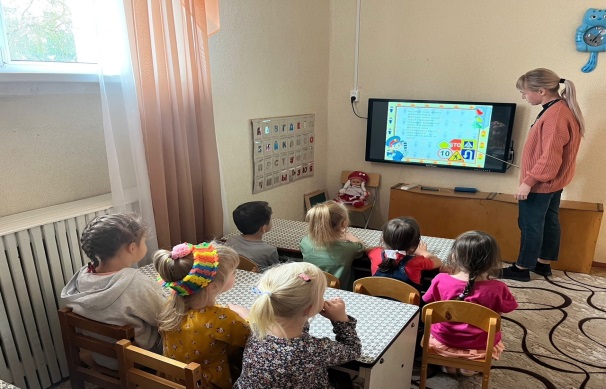 2.Организовали проведение тематического занятия: «На дорогу ты смотри и в беду не попади!»Цель: формирование знаний о правилах дорожного движения.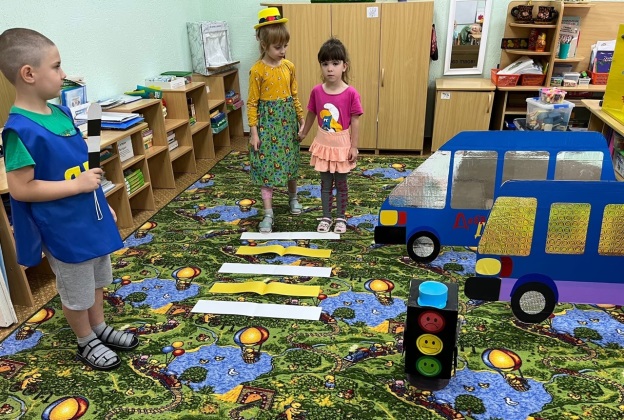 3. Проводились беседы с детьми: «Где можно и где нельзя играть», «Зачем нужны дорожные знаки?», «О чем говорят сигналы светофора», «Безопасное поведение на улице».Цель: ознакомить детей с движением транспорта и пешеходов; продолжать формировать знания правил перехода улицы по светофору ,развивать ориентировку в пространстве, умение действовать по сигналу дать представление о том, как важно учить правильно ходить по городу;4.Чтение художественной литературы: Юрмин Г. «Ехала дорога»; Маршак С. «Светофор»; Савушкин С. «Я бегу через дорогу»; Кривицкая А. «Тайны дорожных знаков»;5.Дети совместно с воспитателями выполнили творческую коллективную работу «Светофор».Цель: развитие  у детей любознательности и познавательной  мотивации в вопросах безопасности.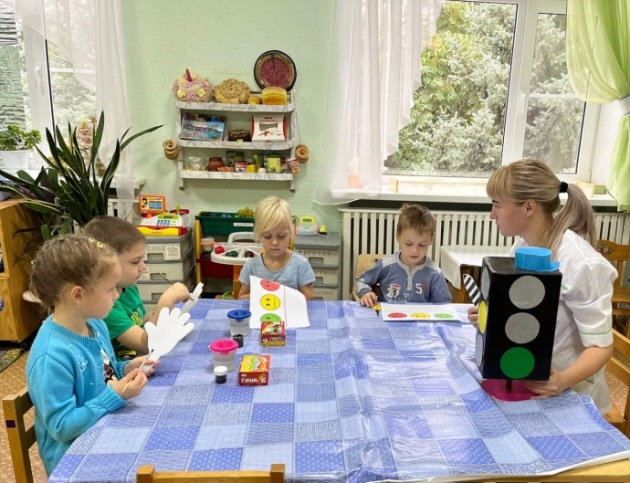 6.Обновили информацию по профилактике детского дорожно-транспортного травматизма на информационных стендах.Цель: эффективное просветительская работа с родителями дошкольников по профилактике детского дорожно-транспортного травматизма.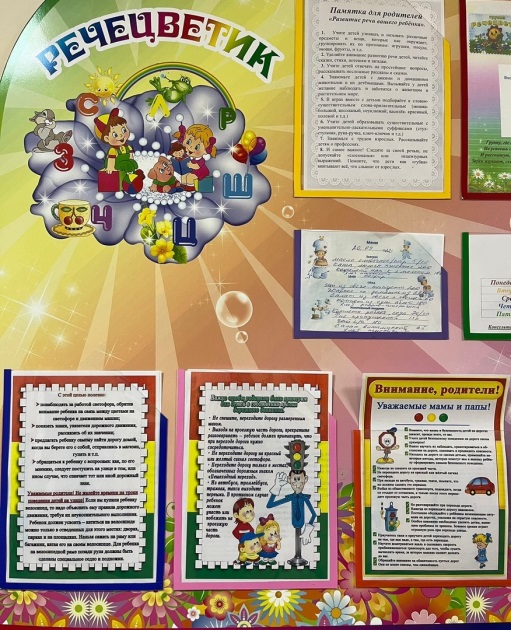 Разработали и провели воспитатели:                                                                                                                                Переверзева В.С.Борисова И.НУчитель-логопед:Садовская И.О.